Procedura organizacji zajęć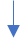 